Дата: 31.03.2020Предмет: хіміяТема : «Сполуки неметалічних елементів з Гідрогеном»ІнструкціяОзнайомитися з теоретичним матеріалом в підручнику П. Попель, Л. Крикля «Хімія» 11 клас §18.https://pidruchnyk.com.ua/470-hmya-popel-kriklya-11-klas.htmlЗаповнити таблицю (внесіть у таблицю відомості про сполуки (використайте інформацію з інтернету і додаткової літератури)Записати до зошита те, що виділено спеціальним фоном.Виконати завдання в підручнику № 121, 126Обов’язково переглянути матеріали на даному сайті: https://sites.google.com/site/himiaakup/lekciie/zanatta-no2-zagalna-harakteristika-nemetalicnih-elementiv-nemetali-ak-prosti-recovini-avise-alotropiie-himicni-vlastivosti-nemetalivПерегляньте відео:https://www.youtube.com/watch?v=AxNPYscMew8Теоретичний матеріалБільшість неметалічних елементів утворюють сполуки з Гідрогеном; їх не утворюють лише інертні елементи. Бінарні сполуки Гідрогену з неметалами назвали леткими тому, що за звичайних умов вони газоподібні (HCl, NH3, H2S), або рідини, що легко переходять у газоподібний стан (HF за температури 19,5°С і H2O). Ці сполуки складаються із молекул. Атоми в них сполучені між собою ковалентними полярними зв’язками. Для сполук неметалічних елементів з Гідрогеном найчастіше використовують тривіальні назви, рідше – хімічні.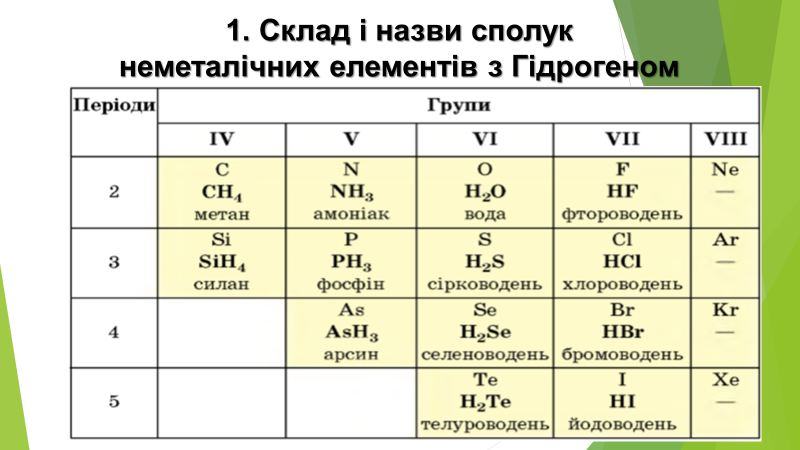 Леткі сполуки неметалічних елементів із Гідрогеном. Кольором позначено кислотно-основний характер їх водних розчинів: • — не виявляють кислотно-основні властивості, • — виявляють основні властивості, • — виявляють кислотні властивості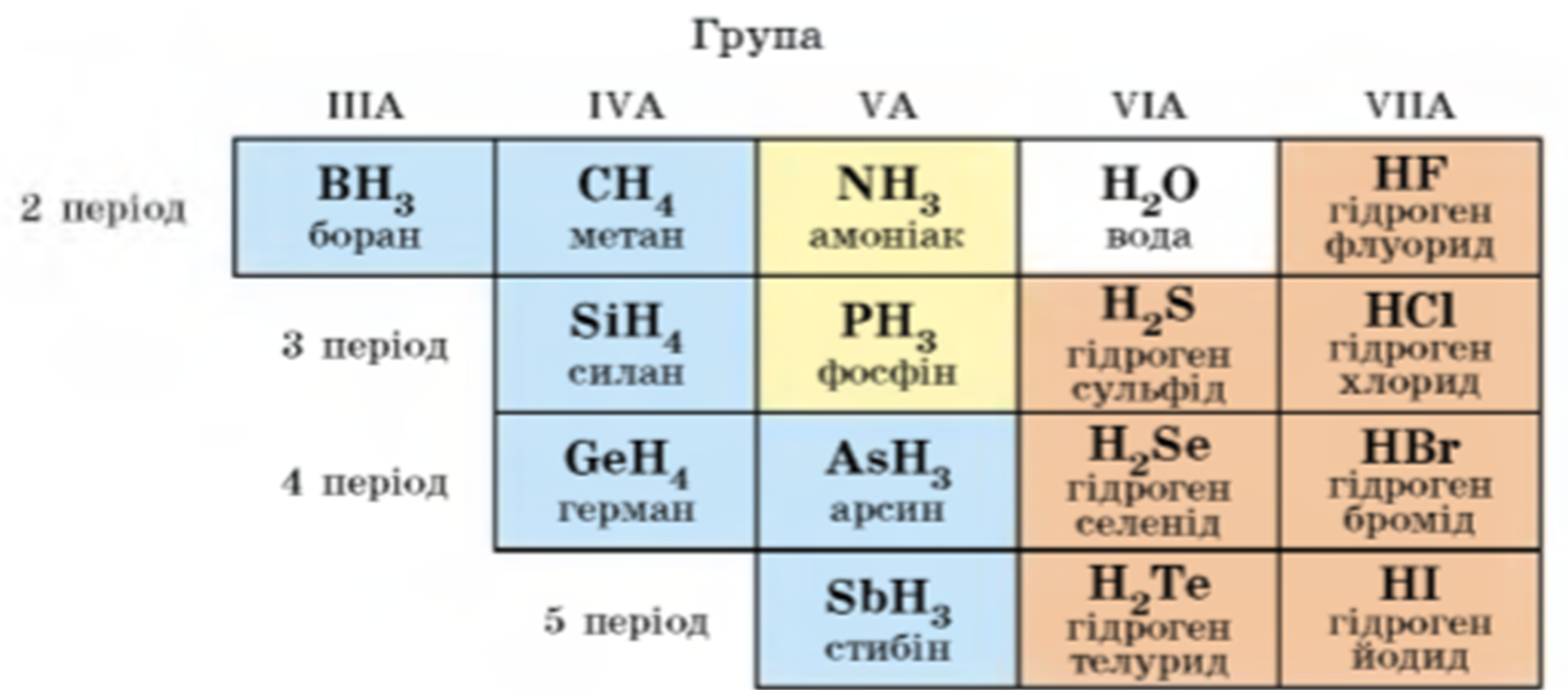 2. Загальна формула сполук елементів з Гідрогеном має два варіанти написання — 
НnЕ і ЕНn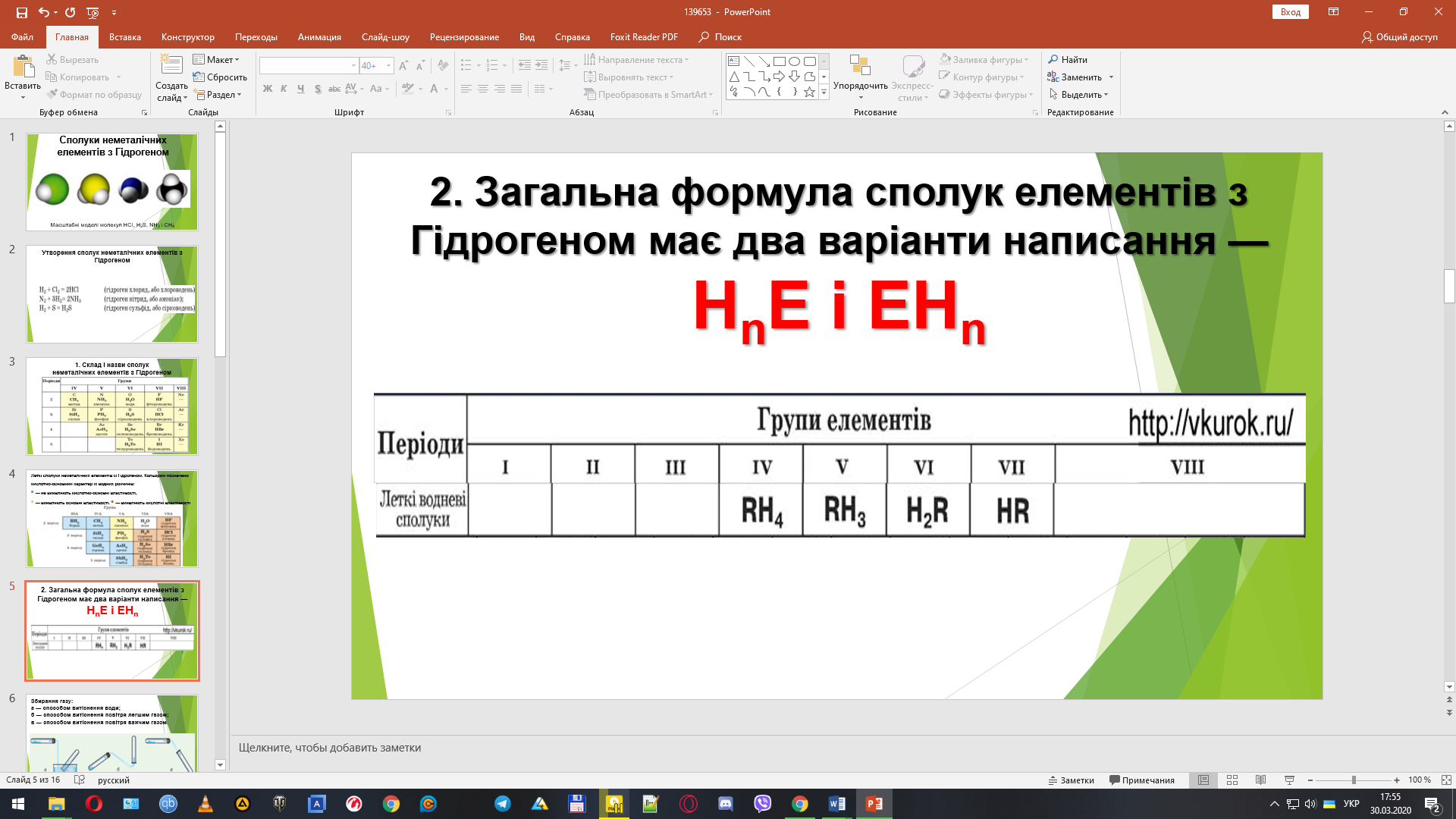 ЗАВДАННЯ ДЛЯ САМОПЕРЕВІРКИ Внесіть у таблицю відомості про сполуки (використайте інформацію з інтернету і додаткової літератури):Коротка характеристика сполук неметалічних елементів з ГідрогеномОстанній стовпчик в таблиці не заповнювати№Назва сполукиФормула речовиниФізичні властивостіЗастосування1МетанСН4безбарвний газ без запаху і смаку, майже у два рази легший від повітря. У воді малорозчинний. На повітрі або в атмосфері кисню він горить слабкосвітним полум'ям.2Амоніак3Вода4Фтороводень5Силан6Фосфін7Сірководень8Хлороводень9Арсин10селеноводень11Бромоводень12Телуроводень13Йодоводень